RENCANA PROGRAM PEMBELAJARAN HARIAN (RPPH)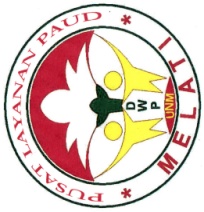 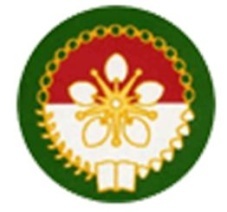 TAMAN KANAK-KANAK MELATIDI PUSAT LAYANAN PAUD “MELATI” DWP UNM MAKASSARSEMSTER GANJIL TAHUN AJARAN 2016-2017SENTRA KOMPUTERTema 		: Mengenal bilangan 										Kelompok	: BSub Tema	: Konsep Mengenal bilangan bulat		Pertemuan / Siklus ; 1/1									Hari/Tanggal	: Senin, 03 April 2017Mengetahui,Kepala Taman Kanak-Kanak														Guru Sentra KomputerHj. Sri Putri M. Nadjamuddin, SE													Syamsinar Syamsi, S.PdRENCANA PROGRAM PEMBELAJARAN HARIAN (RPPH)TAMAN KANAK-KANAK MELATIDI PUSAT LAYANAN PAUD “MELATI” DWP UNM MAKASSARSEMSTER GANJIL TAHUN AJARAN 2016-2017SENTRA KOMPUTERTema		: Mengenalbilangan										Kelompok	: BSub Tema	: KonsepMengenalbilanganbulatPertemuan / Siklus ; 2/1												Hari/Tanggal	: Rabu, 05 April 2017Mengetahui,Kepala Taman Kanak-Kanak														Guru Sentra KomputerHj. Sri Putri M. Nadjamuddin, SE													SyamsinarSyamsi, S.PdRENCANA PROGRAM PEMBELAJARAN HARIAN (RPPH)TAMAN KANAK-KANAK MELATIDI PUSAT LAYANAN PAUD “MELATI” DWP UNM MAKASSARSEMSTER GANJIL TAHUN AJARAN 2016-2017SENTRA KOMPUTERTema		: Mengenalbilangan										Kelompok	: BSub Tema	: KonsepMengenalbilanganbulatPertemuan / Siklus ; 1/2												Hari/Tanggal	: Senin, 17April2017Mengetahui,Kepala Taman Kanak-Kanak														Guru Sentra KomputerHj. Sri Putri M. Nadjamuddin, SE													SyamsinarSyamsi, S.Pd	RENCANA PROGRAM PEMBELAJARAN HARIAN (RPPH)TAMAN KANAK-KANAK MELATIDI PUSAT LAYANAN PAUD “MELATI” DWP UNM MAKASSARSEMSTER GANJIL TAHUN AJARAN 2016-2017SENTRA KOMPUTERTema		: Mengenalbilangan										Kelompok	: BSub Tema	: KonsepMengenalbilanganbulat		Pertemuan / Siklus ; 2/2									Hari/Tanggal	: Rabu, 19April2017Mengetahui,Kepala Taman Kanak-Kanak														Guru Sentra KomputerHj. Sri Putri M. Nadjamuddin, SE													SyamsinarSyamsi, S.Pd	Lampiran LEMBAR OBSERVASI AKTIVITAS MENGAJAR GURUSIKLUS INama Guru	: Syamsinar Syamsi, S.PdHari/tanggal	: Senin, 03 April 2017 dan Rabu, 05 April 2017Petunjuk:Amatilah pelaksanaan kegiatan proses pembelajaran yang dilakukan guru dengan memberi tanda cheklist(√) pada kolom yang tersedia sesuai dengan pengamatan anda pada saat guru mengajar.Observer,WIWIK ASTRIA								NIM. 1349040019Keterangan: Rubrik Penilaian Aktivitas Mengajar GuruGuru menyiapkan alat dan bahan yang akan digunakan dalam kegiatan demonstrasiSangat Baik (BS)	= Jika guru menyiapkan semua alat dan bahan yang akan digunakan secara lengkap dan sesuai dengan materi.Baik (B)	= Jika guru menyiapakan alat dan bahan yang akan digunakan dalam demonstrasi namun tidak lengakap.Cukup (C) 	= Jika menyiapkan alat dan bahan yang akan digunakan namun tidak sesuai dengan materi yang akan diajarkan. Kurang (K)	= Jika guru tidak menyiapkan alat dan bahan yang akan digunakan dalam kegiatan demonstrasi pelajaran.Guru menyampaikan tujuan pembelajaran yang akan dicapai.Sangat Baik (BS)	= Jika guru menyampaikan tujuan pembelajaran yang akan dicapai secara sistematis dan jelas.Baik (B)	= Jika guru menyampaikan tujuan pembelajaran yang akan dicapai namun kurang jelas.Cukup (C)	= Jika guru menyampaikan tujuan pembelajaran yang akan dicapai namun kurang sistematis dan kurang jelas.Kurang (K)	= Jika guru menyampaikan tujuan pembelajaran yang akan dicapai.Menjelaskan langkah tentang cara kegiatan belajar yang akan dilakukan.Sangat Baik (BS) 	= Jika guru menjelaskan tentang cara kegiatan belajar yang akan dilakukan dengan sistematis dan jelas. Baik (B) 	= Jika guru menjelaskan tentang cara kegiatan belajar yang akan dilakukan namun kurang jelas.Cukup (C)	= Jika guru menjelaskan tentang cara kegiatan belajar yang akan dilakukan namun kurang sistematis dan  kurang jelas.Baik (B)	= Jika guru tidak menjelaskan tentang cara kegiatan belajar yang akan dilakukan.Guru membagikan lembar kerja anak.Sangat Baik (BS) 	= Jika guru membagikan lembar kerja anak dengan memberikan penjelasan secara sistematis dan jelas.Baik (B)	= Jika guru membagikan lembar kerja anak dengan memberikan penjelasan namun kurang jelas.Cukup (C)	= Jika guru membagikan lembar kerja anak dengan memberikan penjelasan namun kurang sistematis dan kurang jelas.Kurang (K)	= Jika guru tidak membagikan lembar kerja anak dengan memberikan penjelasanGuru memulai demonstrasi dengan membimbing dan mengarahkan anak untuk melakukan demonstrasi.Sangat Baik (BS) =  Jika guru memulai demonstrasi dengan membimbing dan mengarahkan anak untuk melakukan demonstrasi dengan memberikan penjelasan secara sistematis dan jelas.Baik (B)	= Jika guru memulai demonstrasi dengan membimbing dan mengarahkan anak untuk melakukan demonstrasi namun penjelasan kurang jelas.Cukup (C)	= Jika guru memulai demonstrasi dengan membimbing dan mengarahkan anak untuk melakukan demonstrasi namun penjelasan kurang sistematis dan kurang jelas.Kurang (K)	= Jika guru tidak memulai demonstrasi dengan membimbing dan mengarahkan anak untuk melakukan demonstrasi dengan tidak memberikan penjelasan.Guru menunjuk/memberi kesempatan kepada anak naik kedepan kelas melakukan demonstrasi.Sangat Baik (BS)	= Jika guru menunjuk/memberi kesempatan kepada anak naik kedepan kelas melakukan demonstrasi dengan memberikan bimbingan dan penjelasan yang jelas.Baik (B)	= Jika guru menunjuk/memberi kesempatan kepada anak naik kedepan kelas melakukan demonstrasi dengan memberikan bimbingan namun penjelasan kurang jelas.Cukup (C)	= Jika guru menunjuk/memberi kesempatan kepada anak naik kedepan kelas melakukan demonstrasi dengan tidak memberikan bimbingan dan tanpa penjelasan.Kurang (K)	= Jika guru tidak menunjuk/memberi kesempatan kepada anak naik kedepan kelas melakukan demonstrasi.Guru membimbing anak mengisi LKS.Sangat Baik (BS)	= Jika guru membimbing anak mengisi LKS dengan memberikan penjelasan yang sistematis dan jelas.Baik (B)	= Jika guru membimbing anak mengisi LKS dengan memberikan namun penjelasan kurang jelas.Cukup (C) 	= Jika guru membimbing anak mengisi LKS dengan memberikan namun penjelasan kurang sistematis dan kurang jelas.Kurang (K)	= Jika guru tidak membimbing anak mengisi LKS.Guru memberikan evaluasi/tanya jawab kepada anak tentang demonstrasi pelajaran yang telah dilakukan.Sangat Baik (BS)	= Jika guru memberikan evaluasi/tanya jawab kepada anak tentang demonstrasi pelajaran yang telah dilakukan sesuai dengan materi.Baik (B)	= Jika guru memberikan evaluasi/tanya jawab kepada anak tentang demonstrasi pelajaran yang telah dilakukan namun kurang sesuai dengan materi.Cukup (C)	= Jika guru memberikan evaluasi/tanya jawab kepada anak tentang demonstrasi pelajaran yang telah dilakukan namun tidak sesuai dengan materiKurang (K)	= Jika guru tidak memberikan evaluasi/tanya jawab kepada anak tentang demonstrasi pelajaran yang telah dilakukan.Lampiran LEMBAR OBSERVASI AKTIVITAS BELAJAR ANAKSIKLUS IPetunjuk:Amatilah pelaksanaan kegiatan proses pembelajaran anak dengan memberi tanda cheklist(√) pada kolom yang tersedia sesuai dengan pengamatan anda pada saat anak belajar								Observer,								WIWIK ASTRIA							NIM. 1349040019Keterangan: Rubrik Penilaian Aktivitas Belajar AnakAnak menyimak penjelasan guru tentang tujuan pembelajaran yang akan dicapai.Sangat Baik (BS)	= Jika semua anak menyimak penjelasan guru tentang tujuan pembelajaran yang akan dicapai.Baik (B)	= Jika lebih dari  anak yang menyimak penjelasan guru tentang tujuan pembelajaran yang akan dicapai.Cukup (C)	= Jika hanya atau kurang dari  anak saja yang menyimak penjelasan guru tentang tujuan pembelajaran yang akan dicapai.Kurang (K)	= Jika semua anak tidak menyimak penjelasan guru tentang tujuan pembelajaran yang akan dicapai.Anak menyimak penjelasan guru tentang langkah-langkah kegiatan yang akan dilakukan selama demonstrasi.Sangat Baik (BS)	= Jika semua anak menyimak penjelasan guru tentang langkah-langkah kegiatan yang akan dilakukan selama demonstrasi.Baik (B)	= Jika lebih dari  anak yang menyimak penjelasan guru tentang langkah-langkah kegiatan yang akan dilakukan selama demonstrasi.Cukup (C)	= Jika hanya atau kurang dari  anak saja yang menyimak penjelasan guru tentang langkah-langkah kegiatan yang akan dilakukan selama demonstrasi.Kurang (K)	= Jika semua anak tidak menyimak penjelasan guru tentang langkah-langkah kegiatan yang akan dilakukan selama demonstrasi.Memperhatikan/mengikuti demonstrasi yang dilakukan guru.Sangat Baik (BS)	= Jika semua anak memperhatikan/mengikuti demonstrasi yang dilakukan guru.Baik (B)=	= Jika lebih dari  anak yang memperhatikan/mengikuti demonstrasi yang dilakukan guru.Cukup (C) 	= Jika hanya atau kurang dari  anak saja yang memperhatikan/mengikuti demonstrasi yang dilakukan guru.Kurang (K)	= Jika semua anak tidak memperhatikan/mengikuti demonstrasi yang dilakukan guru.Berani naik ke depan kelas untuk melakukan demonstrasi.Sangat Baik (BS)	= Jika semua anak berani naik ke depan kelas untuk melakukan demonstrasi.Baik (B)	= Jika lebih dari  anak yang berani naik ke depan kelas untuk melakukan demonstrasi.Cukup (C)	= Jikahanya atau kurang dari  anak saja yangberani naik ke depan kelas untuk melakukan demonstrasi.Kurang (K)	= Jika semua anak tidak yangberani naik ke depan kelas untuk melakukan demonstrasi.Mengisi LKS dengan mendengarkan penjelasan dari guru.Sangat Baik (BS)	= Jika semua anak mengisi LKS dengan mendengarkan penjelasan dari guru dengan baik.Baik (B)	= Jikalebih dari  anak yangmengisi LKS dengan mendengarkan penjelasan dari guru dengan baik.Cukup (C)	= Jika hanya atau kurang dari  anak sajayang mengisi LKS dengan mendengarkan penjelasan dari guru dengan baik.Kurang (K)	= Jika semua anak tidak mengisi LKS dengan mendengarkan penjelasan dari guru dengan baik.Menjawab pertanyaan/evaluasi.Sangat Baik (BS)	= Jika semua anak menjawab pertanyaan/evaluasi dengan baik dan benar.Baik (B)	= Jika lebih dari  anak yangmenjawab pertanyaan/evaluasi dengan baik dan benar.Cukup (C)	= Jika hanya atau kurang dari  anak saja yang menjawab pertanyaan/evaluasi dengan baik dan benar.Kurang (K)	= Jika semua anak tidak menjawab pertanyaan/evaluasi dengan baik dan benar.Lampiran LEMBAR OBSERVASI AKTIVITAS MENGAJAR GURUSIKLUS IINama Guru	:.Syamsinar Syamsi, S.PdHari/tanggal	: Senin, 17 April 2017 dan Rabu, 19 April 2017 Petunjuk:Amatilah pelaksanaan kegiatan proses pembelajaran yang dilakukan guru dengan memberi tanda cheklist(√) pada kolom yang tersedia sesuai dengan pengamatan anda pada saat guru mengajar.Observer,WIWIK ASTRIANIM. 1349040019Keterangan: Rubrik Penilaian Aktivitas Mengajar GuruGuru menyiapkan alat dan bahan yang akan digunakan dalam kegiatan demonstrasiSangat Baik (BS)	= Jika guru menyiapkan semua alat dan bahan yang akan digunakan secara lengkap dan sesuai dengan materi.Baik (B)	= Jika guru menyiapakan alat dan bahan yang akan digunakan dalam demonstrasi namun tidak lengakap.Cukup (C) 	= Jika menyiapkan alat dan bahan yang akan digunakan namun tidak sesuai dengan materi yang akan diajarkan. Kurang (K)	= Jika guru tidak menyiapkan alat dan bahan yang akan digunakan dalam kegiatan demonstrasi pelajaran.Guru menyampaikan tujuan pembelajaran yang akan dicapai.Sangat Baik (BS)	= Jika guru menyampaikan tujuan pembelajaran yang akan dicapai secara sistematis dan jelas.Baik (B)	= Jika guru menyampaikan tujuan pembelajaran yang akan dicapai namun kurang jelas.Cukup (C)	= Jika guru menyampaikan tujuan pembelajaran yang akan dicapai namun kurang sistematis dan kurang jelas.Kurang (K)	= Jika guru menyampaikan tujuan pembelajaran yang akan dicapai.Menjelaskan langkah tentang cara kegiatan belajar yang akan dilakukan.Sangat Baik (BS) 	= Jika guru menjelaskan tentang cara kegiatan belajar yang akan dilakukan dengan sistematis dan jelas. Baik (B) 	= Jika guru menjelaskan tentang cara kegiatan belajar yang akan dilakukan namun kurang jelas.Cukup (C)	= Jika guru menjelaskan tentang cara kegiatan belajar yang akan dilakukan namun kurang sistematis dan  kurang jelas.Baik (B)	= Jika guru tidak menjelaskan tentang cara kegiatan belajar yang akan dilakukan.Guru membagikan lembar kerja anak.Sangat Baik (BS) 	= Jika guru membagikan lembar kerja anak dengan memberikan penjelasan secara sistematis dan jelas.Baik (B)	= Jika guru membagikan lembar kerja anak dengan memberikan penjelasan namun kurang jelas.Cukup (C)	= Jika guru membagikan lembar kerja anak dengan memberikan penjelasan namun kurang sistematis dan kurang jelas.Kurang (K)	= Jika guru tidak membagikan lembar kerja anak dengan memberikan penjelasanGuru memulai demonstrasi dengan membimbing dan mengarahkan anak untuk melakukan demonstrasi.Sangat Baik (BS) =  Jika guru memulai demonstrasi dengan membimbing dan mengarahkan anak untuk melakukan demonstrasi dengan memberikan penjelasan secara sistematis dan jelas.Baik (B)	= Jika guru memulai demonstrasi dengan membimbing dan mengarahkan anak untuk melakukan demonstrasi namun penjelasan kurang jelas.Cukup (C)	= Jika guru memulai demonstrasi dengan membimbing dan mengarahkan anak untuk melakukan demonstrasi namun penjelasan kurang sistematis dan kurang jelas.Kurang (K)	= Jika guru tidak memulai demonstrasi dengan membimbing dan mengarahkan anak untuk melakukan demonstrasi dengan tidak memberikan penjelasan.Guru menunjuk/memberi kesempatan kepada anak naik kedepan kelas melakukan demonstrasi.Sangat Baik (BS)	= Jika guru menunjuk/memberi kesempatan kepada anak naik kedepan kelas melakukan demonstrasi dengan memberikan bimbingan dan penjelasan yang jelas.Baik (B)	= Jika guru menunjuk/memberi kesempatan kepada anak naik kedepan kelas melakukan demonstrasi dengan memberikan bimbingan namun penjelasan kurang jelas.Cukup (C)	= Jika guru menunjuk/memberi kesempatan kepada anak naik kedepan kelas melakukan demonstrasi dengan tidak memberikan bimbingan dan tanpa penjelasan.Kurang (K)	= Jika guru tidak menunjuk/memberi kesempatan kepada anak naik kedepan kelas melakukan demonstrasi.Guru membimbing anak mengisi LKS.Sangat Baik (BS)	= Jika guru membimbing anak mengisi LKS dengan memberikan penjelasan yang sistematis dan jelas.Baik (B)	= Jika guru membimbing anak mengisi LKS dengan memberikan namun penjelasan kurang jelas.Cukup (C) 	= Jika guru membimbing anak mengisi LKS dengan memberikan namun penjelasan kurang sistematis dan kurang jelas.Kurang (K)	= Jika guru tidak membimbing anak mengisi LKS.Guru memberikan evaluasi/tanya jawab kepada anak tentang demonstrasi pelajaran yang telah dilakukan.Sangat Baik (BS)	= Jika guru memberikan evaluasi/tanya jawab kepada anak tentang demonstrasi pelajaran yang telah dilakukan sesuai dengan materi.Baik (B)	= Jika guru memberikan evaluasi/tanya jawab kepada anak tentang demonstrasi pelajaran yang telah dilakukan namun kurang sesuai dengan materi.Cukup (C)	= Jika guru memberikan evaluasi/tanya jawab kepada anak tentang demonstrasi pelajaran yang telah dilakukan namun tidak sesuai dengan materiKurang (K)	= Jika guru tidak memberikan evaluasi/tanya jawab kepada anak tentang demonstrasi pelajaran yang telah dilakukan.Lampiran LEMBAR OBSERVASI AKTIVITAS BELAJAR ANAKSIKLUS IIPetunjuk:Amatilah pelaksanaan kegiatan proses pembelajaran anak dengan memberi tanda cheklist(√) pada kolom yang tersedia sesuai dengan pengamatan anda pada saat anak belajar                                                                                                       Observer,								WIWIK ASTRIA								NIM. 1349040019Keterangan: Rubrik Penilaian Aktivitas Belajar AnakAnak menyimak penjelasan guru tentang tujuan pembelajaran yang akan dicapai.Sangat Baik (BS)	= Jika semua anak menyimak penjelasan guru tentang tujuan pembelajaran yang akan dicapai.Baik (B)	= Jika lebih dari  anak yang menyimak penjelasan guru tentang tujuan pembelajaran yang akan dicapai.Cukup (C)	= Jika hanya atau kurang dari  anak saja yang menyimak penjelasan guru tentang tujuan pembelajaran yang akan dicapai.Kurang (K)	= Jika semua anak tidak menyimak penjelasan guru tentang tujuan pembelajaran yang akan dicapai.Anak menyimak penjelasan guru tentang langkah-langkah kegiatan yang akan dilakukan selama demonstrasi.Sangat Baik (BS)	= Jika semua anak menyimak penjelasan guru tentang langkah-langkah kegiatan yang akan dilakukan selama demonstrasi.Baik (B)	= Jika lebih dari  anak yang menyimak penjelasan guru tentang langkah-langkah kegiatan yang akan dilakukan selama demonstrasi.Cukup (C)	= Jika hanya atau kurang dari  anak saja yang menyimak penjelasan guru tentang langkah-langkah kegiatan yang akan dilakukan selama demonstrasi.Kurang (K)	= Jika semua anak tidak menyimak penjelasan guru tentang langkah-langkah kegiatan yang akan dilakukan selama demonstrasi.Memperhatikan/mengikuti demonstrasi yang dilakukan guru.Sangat Baik (BS)	= Jika semua anak memperhatikan/mengikuti demonstrasi yang dilakukan guru.Baik (B)=	= Jika lebih dari  anak yang memperhatikan/mengikuti demonstrasi yang dilakukan guru.Cukup (C) 	= Jika hanya atau kurang dari  anak saja yang memperhatikan/mengikuti demonstrasi yang dilakukan guru.Kurang (K)	= Jika semua anak tidak memperhatikan/mengikuti demonstrasi yang dilakukan guru.Berani naik ke depan kelas untuk melakukan demonstrasi.Sangat Baik (BS)	= Jika semua anak berani naik ke depan kelas untuk melakukan demonstrasi.Baik (B)	= Jika lebih dari  anak yang berani naik ke depan kelas untuk melakukan demonstrasi.Cukup (C)	= Jikahanya atau kurang dari  anak saja yangberani naik ke depan kelas untuk melakukan demonstrasi.Kurang (K)	= Jika semua anak tidak yangberani naik ke depan kelas untuk melakukan demonstrasi.Mengisi LKS dengan mendengarkan penjelasan dari guru.Sangat Baik (BS)	= Jika semua anak mengisi LKS dengan mendengarkan penjelasan dari guru dengan baik.Baik (B)	= Jikalebih dari  anak yangmengisi LKS dengan mendengarkan penjelasan dari guru dengan baik.Cukup (C)	= Jika hanya atau kurang dari  anak sajayang mengisi LKS dengan mendengarkan penjelasan dari guru dengan baik.Kurang (K)	= Jika semua anak tidak mengisi LKS dengan mendengarkan penjelasan dari guru dengan baik.Menjawab pertanyaan/evaluasi.Sangat Baik (BS)	= Jika semua anak menjawab pertanyaan/evaluasi dengan baik dan benar.Baik (B)	= Jika lebih dari  anak yangmenjawab pertanyaan/evaluasi dengan baik dan benar.Cukup (C)	= Jika hanya atau kurang dari  anak saja yang menjawab pertanyaan/evaluasi dengan baik dan benar.Kurang (K)	= Jika semua anak tidak menjawab pertanyaan/evaluasi dengan baik dan benar.Lampiran NILAI HASIL BELAJAR SIKLUS ILampiran NILAI HASIL BELAJAR SIKLUS IIRubrik PenilaianAspek Penilaian Kompetensi Peserta DidikMembilang sampai dengan sepuluh;Menyebutkan urutan bilangan Membuat urutan bilangan 1-10 dengan bendaMenghubungkan lambang bilangan dengan benda hingga 10Membedakan dan membuat dua kumpulan benda yang sama jumlahnya, yang tidak sama, lebih banyak serta lebih sedikit.Skor Penilaian			= Jika peserta didik mampu mencapai salah satu aspek kompetensi peserta didik= Jika peserta didik mampu mencapai tiga aspekkompetensi peserta didik= Jika peserta didik mampu mencapai keseluruhan aspekkompetensi peserta didikDOKUMENTASI (Gambar 1) Guru menyampaikandanmenjelaskancarabermain games edukatif.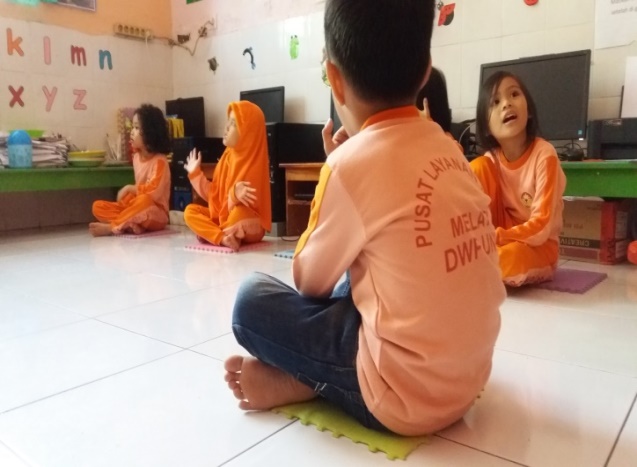 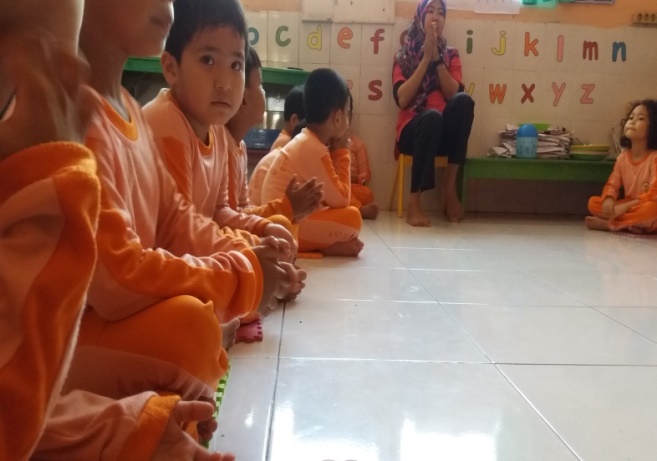 (Gambar 2)Contohpesertadidikmenggunakankompoter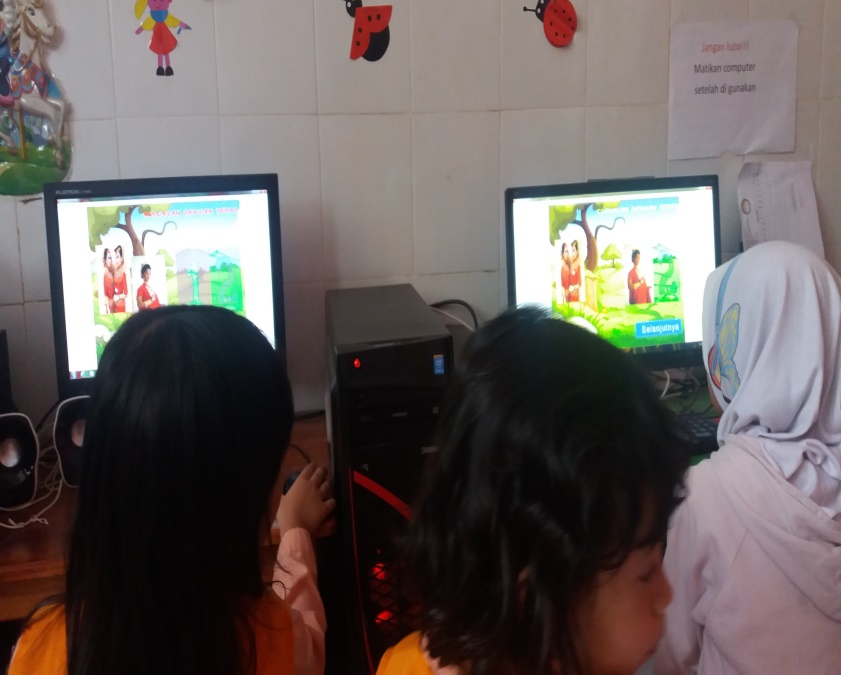 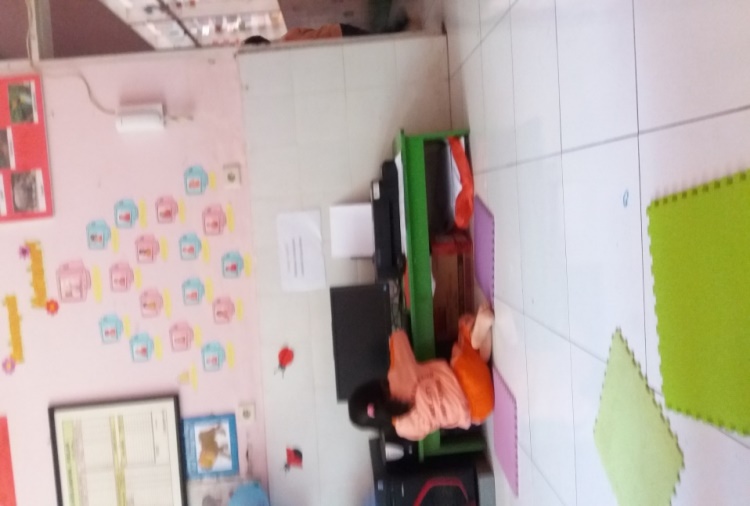 (Gambar 3) Pesertadidiklatihandalampermainan game edukatif.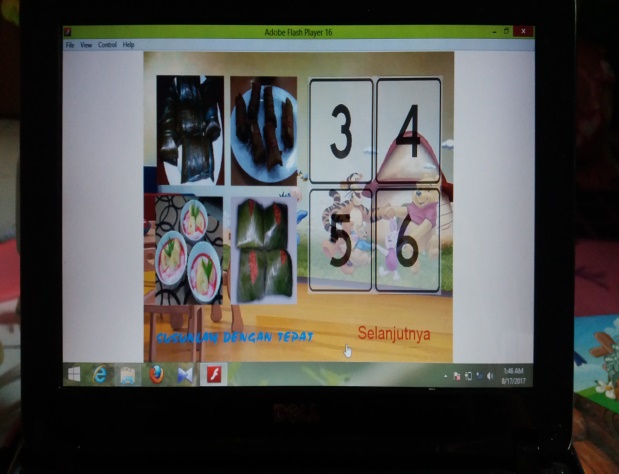 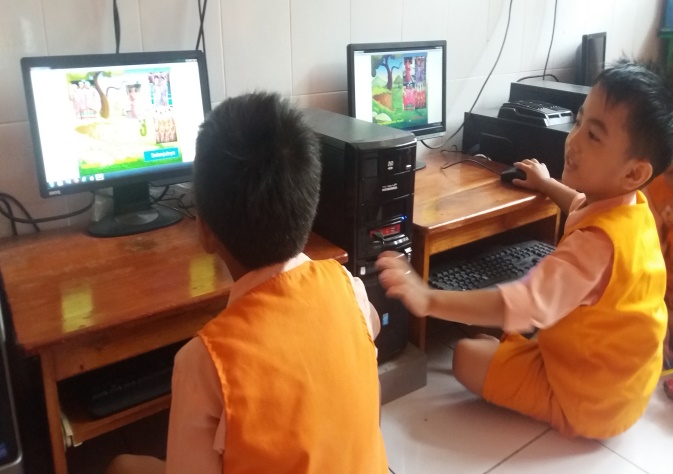 (Gambar 4)Pesertadidikmengerjakanpermain games edukatif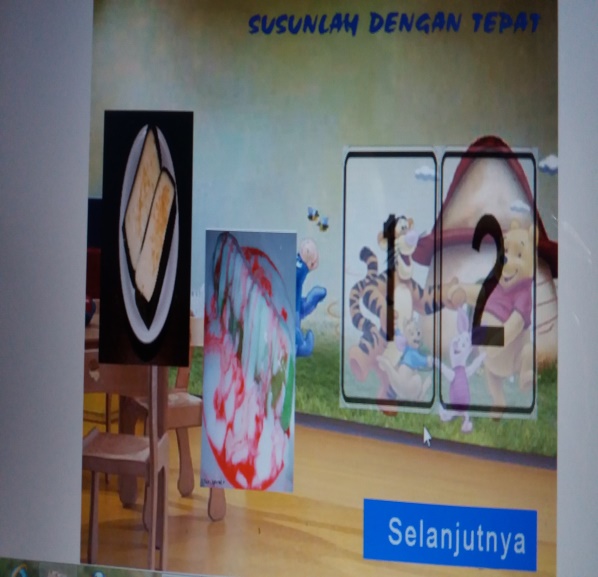 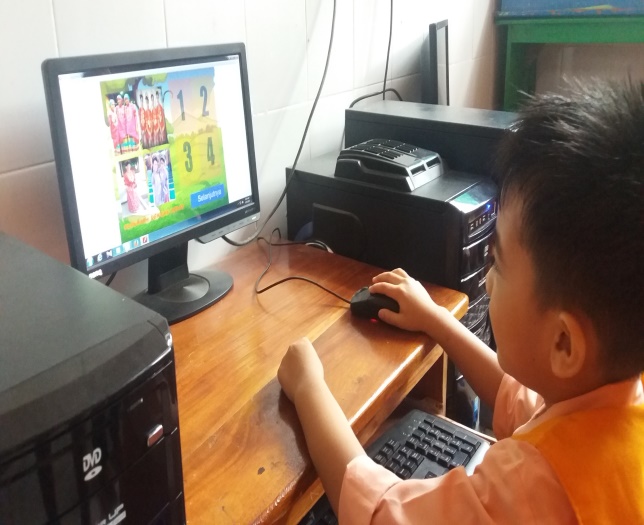 (Gambar 5)Pesertadidikmengerjakanpermaian game edukatif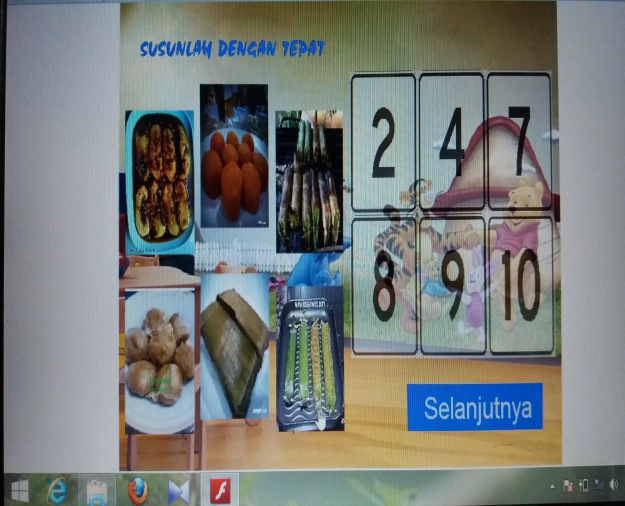 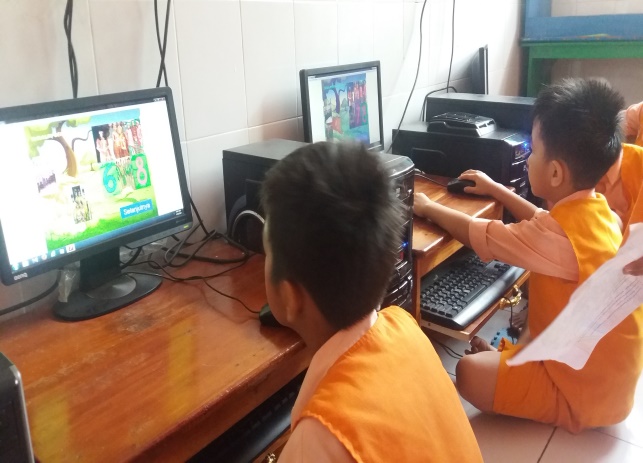 (Gambar 6)Pesetradidikmenyelesaikanpermainangame edukatif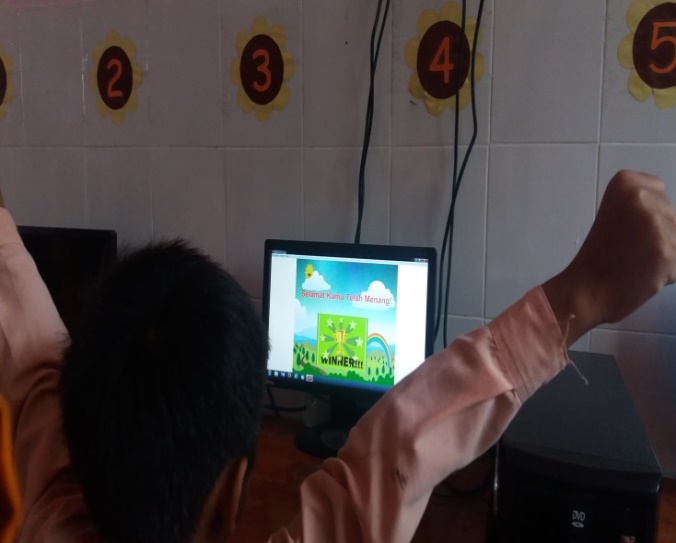 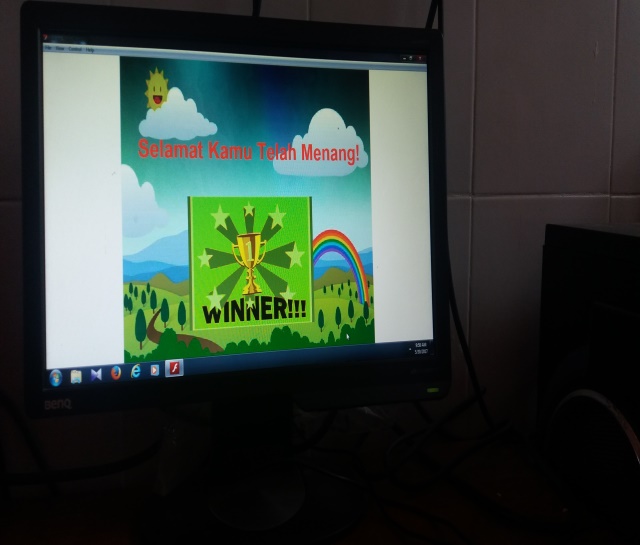 RIWAYAT HIDUPWiwik Astria, lahir di Bolang pada tanggal 18Desember 1994. Anak kesembilan dari dua belas bersaudara dari pasangan orang tua, ayahanda Syahril Irwan dan Ibunda Suparni.Penulis memulai SD tahun 2001 di SD Negeri 169 Bolang dan tamat tahun 2007, kemudian melanjutkan SMP ditahun  itu juga ke SMP Negeri 3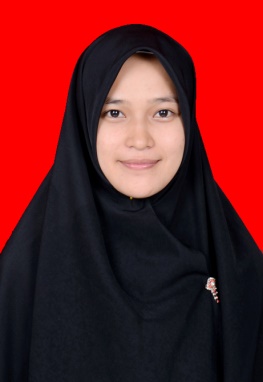 Alla Kabupaten Enrekang dan tamat 2010, lalu masuk ke Madrasah Alyah tahun 2010 di Madrasah Alyah Muhammadiyah Kalosi dan tamat 2013. Tahun 2013 peneliti melanjutkan studi ke Universitas Negeri Makassar (UNM), Fakultas Ilmu Pendidikan, Program Studi Pendidikan Guru Pendidikan AnakUsiaDini (PG PAUD) Strata Satu (S1).UsiaMauatan  MateriStartegi PembelajaranKegiatan MainAlokasi WaktuAPE dan Sumber Belajar5-6 Tahun (Kelompok Tulib)Mengenal bilangan bulatDemonstrasiPra pijakanBerbarisFisik Motorik : memberikan contoh cara membuang sampah pada tempatnya08. 00-08.30Guru dan Anak5-6 Tahun (Kelompok Tulib)Mengenal bilangan bulatBerceritaPijakan AwalSalam dan berdoaMenanyakan keadaan anakBudi pekerti : menolong temanAbsensi Hari dan tanggalBersyair”aku anak pintar”MakanMoving sentra08.30-09.0009.00-09.15Guru dan anakMedia gambarAirSabun Lap tanganMakan5-6 Tahun (Kelompok Tulib)Mengenal bilangan bulatBerceritaPenberian tugasPijakan mainBercerita mengenai bilangan bulatMenulis bilangan bulat Bermain games bilangan bulat09.15-10.15Guru dan media gambarLembar kerja, dan pensilKompuer 5-6 Tahun (Kelompok Tulib)Mengenal bilangan bulatBercakap-cakapPijakan setelah mainRecalling (merapikan mainan, diskusi tentang perasaan diri selama main, menceritakan dan menunjukkan hasil karya, penguatan pengetahuan, bila ada perilaku kurang selama main harus didiskusikan bersama)Penutup (berdoa sebelum pulang)Bernyanyi atau unjuk kerjaMenginformasikan kegiatan untuk esok hariPulang10.15-11.00Guru dan anakUsiaMauatanMateriStartegiPembelajaranKegiatan MainAlokasiWaktuAPE danSumberBelajar5-6Tahun (KelompokTulib)MengenalbilanganbulatDemonstrasiPrapijakanBerbarisFisikMotorik : memberikancontohcaramembuangsampahpadatempatnya08. 00-08.30Guru danAnak5-6Tahun (KelompokTulib)MengenalbilanganbulatBerceritaPijakanAwalSalam danberdoaMenanyakankeadaananakBudi pekerti : menolongtemanAbsensiHaridantanggalBersyair”akuanakpintar”MakanMoving sentra08.30-09.0009.00-09.15Guru dananakMediagambarAirSabunLap tanganMakan5-6Tahun (KelompokTulib)MengenalbilanganbulatBerceritaPenberiantugasPijakan mainBerceritamengenaibilanganbulatMenulisbilanganbulatBermain games bilanganbulat09.15-10.15Guru dan media gambarLembarkerja, danpensilKompuer5-6Tahun (KelompokTulib)MengenalbilanganbulatBercakap-cakapPijakansetelah mainRecalling (merapikanmainan, diskusitentangperasaandiriselama main, menceritakandanmenunjukkanhasilkarya, penguatanpengetahuan, bilaadaperilakukurangselama main harusdidiskusikanbersama)Penutup (berdoasebelumpulang)BernyanyiatauunjukkerjaMenginformasikankegiatanuntukesokhariPulang10.15-11.00Guru dananakUsiaMauatanMateriStartegiPembelajaranKegiatan MainAlokasiWaktuAPE danSumberBelajar5-6Tahun (KelompokTulib)MengenalbilanganbulatDemonstrasiPrapijakanBerbarisFisikMotorik : memberikancontohcaramembuangsampahpadatempatnya08. 00-08.30Guru danAnak5-6Tahun (KelompokTulib)MengenalbilanganbulatBerceritaPijakanAwalSalam danberdoaMenanyakankeadaananakBudi pekerti : menolongtemanAbsensiHaridantanggalBersyair”akuanakpintar”MakanMoving sentra08.30-09.0009.00-09.15Guru dananakMediagambarAirSabunLap tanganMakan5-6Tahun (KelompokTulib)MengenalbilanganbulatBerceritaPenberiantugasPijakan mainBerceritamengenaibilanganbulatMenulisbilanganbulatBermain games bilanganbulat09.15-10.15Guru dan media gambarLembarkerja, danpensilKomputer5-6Tahun (KelompokTulib)MengenalbilanganbulatBercakap-cakapPijakansetelah mainRecalling (merapikanmainan, diskusitentangperasaandiriselama main, menceritakandanmenunjukkanhasilkarya, penguatanpengetahuan, bilaadaperilakukurangselama main harusdidiskusikanbersama)Penutup (berdoasebelumpulang)BernyanyiatauunjukkerjaMenginformasikankegiatanuntukesokhariPulang10.15-11.00Guru dananakUsiaMauatanMateriStartegiPembelajaranKegiatan MainAlokasiWaktuAPE danSumberBelajar5-6Tahun (KelompokTulib)MengenalbilanganbulatDemonstrasiPrapijakanBerbarisFisikMotorik : memberikancontohcaramembuangsampahpadatempatnya08. 00-08.30Guru danAnak5-6Tahun (KelompokTulib)MengenalbilanganbulatBerceritaPijakanAwalSalam danberdoaMenanyakankeadaananakBudi pekerti : menolongtemanAbsensiHaridantanggalBersyair”akuanakpintar”MakanMoving sentra08.30-09.0009.00-09.15Guru dananakMediagambarAirSabunLap tanganMakan5-6Tahun (KelompokTulib)MengenalbilanganbulatBerceritaPenberiantugasPijakan mainBerceritamengenaibilanganbulatMenulisbilanganbulatBermain games bilanganbulat09.15-10.15Guru dan media gambarLembarkerja, danpensilKomputer5-6Tahun (KelompokTulib)MengenalbilanganbulatBercakap-cakapPijakansetelah mainRecalling (merapikanmainan, diskusitentangperasaandiriselama main, menceritakandanmenunjukkanhasilkarya, penguatanpengetahuan, bilaadaperilakukurangselama main harusdidiskusikanbersama)Penutup (berdoasebelumpulang)BernyanyiatauunjukkerjaMenginformasikankegiatanuntukesokhariPulang10.15-11.00Guru dananakNoAspek yang DiamatiPertemuan IPertemuan IPertemuan IPertemuan IPertemuan IIPertemuan IIPertemuan IIPertemuan IINoAspek yang DiamatiBS(4)B(3)C(2)K(1)BS(4)B(3)C(2)K(1)1.Guru menyiapkan alat dan bahan yang akan digunakan dalam kegiatan pembelajaran√ √2.Menyampaikan tujuan pembelajaran yang akan dicapai.√√3.Menjelaskan langkah tentang cara kegiatan belajar yang akan dilakukan.√ √4.Membagikan LKS kepada seluruh anak.√√5.Guru memulai pembelajaran di depan kelas dengan mengarahkan dan membimbing anak melakukan demonstrasi sesuai dengan langkah-langkah kegiatan.√√6Guru menunjuk/memberi kesempatan kepada anak naik ke depan kelas melakukan demonstrasi.√√7.Guru membimbing anak mengisi LKS.√√8.Memberi evaluasi/tanya jawab tentang demonstrasi yang telah dilakukan.√√NoAspek yang DiamatiPertemuan ITgl 3 April 2017Pertemuan ITgl 3 April 2017Pertemuan ITgl 3 April 2017Pertemuan ITgl 3 April 2017Pertemuan IITgl 5 April 2017Pertemuan IITgl 5 April 2017Pertemuan IITgl 5 April 2017Pertemuan IITgl 5 April 2017NoAspek yang DiamatiBS(4)B(3)C(2)K(1)BS(4)B(3)C(2)K(1)1.Menyimak penjelasan guru tentang tujuan pembelajaran yang akan dicapai.√√2.Menyimak penjelasan guru tentang langkah-langkah kegiatan yang akan dilakukan selama demonstrasi meteri pelajaran.√√3.Memperhatikan/mengikuti demonstrasi yang dilakukan guru.√√4.Berani naik kedepan kelas untuk melakukan demonstrasi materi pelajaran.√√5.Mengisi LKS dengan mendengarkan penjelasan guru.√√6.Menjawab pertanyaan/evaluasi.√√NoAspek yang DiamatiPertemuan IPertemuan IPertemuan IPertemuan IPertemuan IIPertemuan IIPertemuan IIPertemuan IINoAspek yang DiamatiBS(4)B(3)C(2)K(1)BS(4)B(3)C(2)K(1)1.Guru menyiapkan alat dan bahan yang akan digunakan dalam kegiatan demonstrasi pelajaran√√2.Menyampaikan tujuan pembelajaran yang akan dicapai.√√3.Menjelaskan langkah tentang cara kegiatan belajar yang akan dilakukan.√√4.Membagikan LKS kepada seluruh anak.√√5.Guru memulai demonstrasi didepan kelas dengan mengarahkan san membimbing anak melakukan demonstrasi sesuai dengan langkah-langkah kegiatan.√√6Guru menunjuk/memberi kesempatan kepada anak naik ke depan kelas melakukan demonstrasi.√√7.Guru membimbing anak mengisi LKS.√√8.Memberi evaluasi/tanya jawab tentang demonstrasi yang telah dilakukan.√√NoAspek yang DiamatiPertemuan ITgl 17 April 2011Pertemuan ITgl 17 April 2011Pertemuan ITgl 17 April 2011Pertemuan ITgl 17 April 2011Pertemuan IITgl 19 April 2011Pertemuan IITgl 19 April 2011Pertemuan IITgl 19 April 2011Pertemuan IITgl 19 April 2011NoAspek yang DiamatiBS(4)B(3)C(2)K(1)BS(4)B(3)C(2)K(1)1.Menyimak penjelasan guru tentang tujuan pembelajaran yang akan dicapai.√√2.Menyimak penjelasan guru tentang langkah-langkah kegiatan yang akan dilakukan selama demonstrasi meteri pelajaran.√√3.Memperhatikan/mengikuti demonstrasi yang dilakukan guru.√√4.Berani naik kedepan kelas untuk melakukan demonstrasi materi pelajaran.√√5.Mengisi LKS dengan mendengarkan penjelasan guru.√√6.Menjawab pertanyaan/evaluasi.√√NONamaPenilaian1Raisa2Regan3Naya. K4Raqil5Aulia5Rasya7Safa8Alif9Saki10Abid11Reihan12Affan13Inayah14Safirah15Bumi NONamaPenilaian1Raisa2Regan3Naya. K4Raqil5Aulia5Rasya7Safa8Alif9Saki10Abid11Reihan12Affan13Inayah14Safirah15Bumi 